Социально-экономическое развитиемуниципального образованияТихвинский муниципальный район Ленинградской областиза   2017 год ___________________________________________________________________________1. ОБЩАЯ ХАРАКТЕРИСТИКА ТЕРРИТОРИИ РАЙОНАПлощадь территории района		- 7018 кв. кмПлотность населения (на 01.01.2018 г.)	– 9,96 чел. на 1 кв. кмЧисло населённых пунктов			 - 198Тихвинский район расположен на северо-востоке Ленинградской области, в  от Санкт-Петербурга. На западе он граничит с Волховским и Киришским районами, на юге – с Новгородской областью и Бокситогорским районом, на востоке – с Вологодской областью и Бокситогорским районом, и на севере – с Лодейнопольским районом.Через него проходят автомобильные и железнодорожные пути, ведущие из Санкт-Петербурга на Урал, в Архангельск, Вологду, Череповец.Сегодня Тихвинский район представляет собой территорию, на которой располагается 1 муниципальное образование 2-го уровня – Тихвинский район и 9 муниципальных образований 1-го уровня: Тихвинское городское поселение, Борское, Ганьковское, Горское, Коськовское, Мелегежское, Пашозерское, Цвылевское и Шугозерское сельские поселения.Тихвинский район является одним из удаленных районов Ленинградской области, занимает четвертое место по площади и восьмое по численности населения среди 18 районов области. Основу экономики района составляет промышленность; её доля в общем объеме производства товаров работ и услуг составляет 93,2%. ДемографияЧисленность населения на 01.01.2018 г. составила 69902 человека, в т.ч. городского – 58134 человека, сельского - 11768 человек. По сравнению с началом года численность увеличилась на 102 человека (на 1 января 2017 года составляла 69800 человек).Демографическая ситуация в целом по району характеризуется следующими тенденциями: Таблица 1	Демографическая ситуация в целом по району за период январь-декабрь 2017 года характеризовалась следующими тенденциями:  При этом, на 8% уменьшилось число родившихся, число умерших снизилось на 1,5%. Коэффициенты рождаемости и смертности составили соответственно: 9,3 и 16,4 чел. на тысячу человек населения.Естественная убыль населения в районе за прошедший год по сравнению с 2016 г. увеличилась на 8% и составила 497 человек, коэффициент естественной убыли населения   составил 7 чел. на одну тысячу населения района, что в течение последних 5 лет остается примерно на одном и том же уровнеПоложительное сальдо миграции не только сохранилось, но и увеличилось с 235 человек в 2016 году до 599 человек в 2017 году.  За последние пять лет сложилась устойчивая тенденция превышения числа приезжающих на постоянное жительство над отъезжающими из района. Это связано с развитием производства и созданием новых рабочих мест на предприятиях АО «Тихвинский вагоностроительный завод», АО «ТихвинХимМаш».На улучшение демографической обстановки в Тихвинском районе и мерах социальной поддержки отдельных категорий граждан направлены мероприятия в рамках семи муниципальных программ с общим объемом финансирования на 2017 год за счет средств местного бюджета – 17687,1 тыс. рублей.___________________________________________________________________________2. ЭКОНОМИЧЕСКОЕ РАЗВИТИЕ	На 01.01.2018 г. в Едином Государственном Регистре предприятий и организаций по району зарегистрировано 1118 предприятия (96,3% к соответствующему периоду 2016 года), в т.ч.:  	государственные			- 	    40	муниципальные			- 	    71	частные				- 	  897	некоммерческие (общественные)	- 	    61	смешанные				- 	      9	прочие			         	             - 	    40По видам экономической деятельности:                                                                     Таблица 2Оборот предприятий и организаций Тихвинского района за 2017 год составил 79398,3 млн. руб., что на 38% больше чем в 2016 году. В структуре оборота наибольшую долю – 86,8% - занимают обрабатывающие производства. Объем произведенных и отгруженных товаров, выполненных работ и услуг крупными и средними предприятиями и организациями за 2017 год составил 75049,6 млн. руб. (131,7% в сопоставимых ценах к аналогичному периоду 2016 года).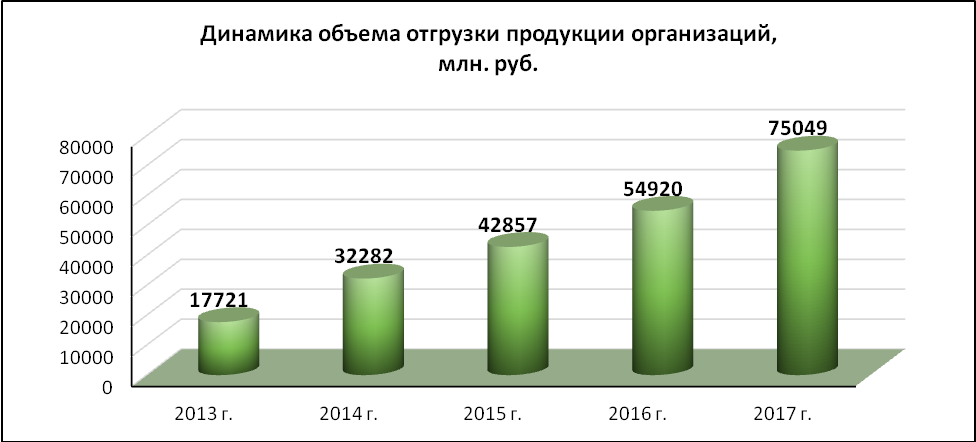 Отгружено товаров собственного производства, выполнено работ и услуг собственными силамиТаблица 3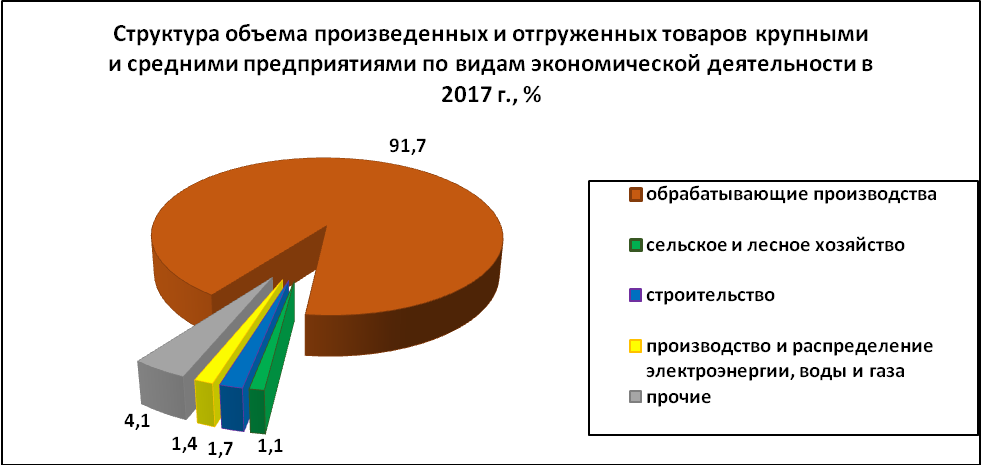 2.1. Промышленность	В структуре экономики преобладающее место занимает промышленность. На территории района по состоянию на 01.01.2018 года осуществляют производственную деятельность 15 крупных и средних промышленных предприятий. 	Объемы отгрузки – 69909,6 млн. рублей (129,8% к аналогичному периоду 2016 года в сопоставимых ценах). Доля продукции промышленности в общем объеме произведенных и отгруженных товаров, выполненных работ и услуг крупными и средними промышленными предприятиями и организациями Тихвинского района составляет 93,2%, в том числе 82% промышленной продукции производится предприятиями холдинга НПК «Объединенная вагонная компания»: Тихвинским вагоностроительным заводом, заводами ТихвинХимМаш, Титран-Экспресс и ТихвинСпецМаш.Наиболее крупные промышленные предприятия района:Обрабатывающие производстваПРОИЗВОДСТВО ПРОЧИХ ТРАНСПОРТНЫХ СРЕДСТВ И ОБОРУДОВАНИЯ	Предприятия АО «Тихвинский вагоностроительный завод», АО «ТихвинХимМаш», АО «ТихвинСпецМаш», а также вагоноремонтное предприятие  АО ТСЗ «Титран-Экспресс» входят в состав железнодорожного холдинга  НПК «Объединенная Вагонная Компания», который занимается проектированием, производством, лизингом, сервисным обслуживанием грузовых вагонов и перевозками.	АО «Тихвинский вагоностроительный завод» - производство полного технологического цикла по выпуску грузовых вагонов нового поколения с улучшенными эксплуатационными характеристиками, ключевым элементом конструкции которых является тележка типа Барбер S-2-R с осевой нагрузкой до 25 тс.	АО «ТихвинХимМаш» - производство вагонов-цистерн нового поколения с улучшенными эксплуатационными характеристиками для перевозки всей номенклатуры химических продуктов с увеличенной грузоподъемностью и объемом котла, повышенной ремонтопригодностью и сроком службы.	АО «ТихвинСпецМаш» – предприятие по производству специализированных грузовых вагонов нового поколения, специализируется на выпуске различных типов мелкосерийного подвижного состава, в том числе вагонов-платформ для перевозки леса и металла, изотермических вагонов, думпкаров, а также высокотехнологичных комплектующих для них.	АО «ТСЗ «Титран-Эспресс» - проведение всех видов ремонтов (текущий, деповской и капитальный) и модернизации подвижного состава, а также изготовление комплектующих (тележек и колесных пар) для грузовых вагонов.	ООО «Тимкен ОВК» - совместное предприятие, созданное ОВК и американской компанией Timken, по производству частей железнодорожных локомотивов, трамвайных и прочих моторных вагонов и подвижного состава; производству путевого оборудования и устройств для железнодорожных, трамвайных и прочих путей, механического и электромеханического оборудования для управления движением. Грузовые вагоны нового поколения производства ТВСЗ на тележках Барбер оснащены буксовыми кассетными подшипниками Timken.ПРОИЗВОДСТВО МЕТАЛЛУРГИЧЕСКОЕ	ООО «Тихвинский ферросплавный завод» - производство высокоуглеродистого феррохрома, щебня и песка строительного.ПРОИЗВОДСТВО МЕБЕЛИ 	ООО «ИКЕА Индастри Тихвин» - лесозаготовка, производство технологической щепы, пиломатериалов, мебельных компонентов и мебели из массива, производство топливных брикетов и пеллет.ПРОИЗВОДСТВО ОДЕЖДЫ	ООО «Комацо», ООО «Восход» - изготовление высококачественного белья. ПРОИЗВОДСТВО ПИЩЕВЫХ ПРОДУКТОВ, ВКЛЮЧАЯ НАПИТКИ, И ТАБАКА 	ОАО «Тихвинский хлебокомбинат»- производство хлеба и мучных кондитерских изделий.Обеспечение электрической энергией, газом и паром, кондиционирование воздуха	Филиал в г.Тихвине АО «Газпром газораспределение Ленинградская область» -транспортировка природного газа потребителям, обеспечение безопасной и бесперебойной эксплуатации систем газоснабжения.	ОАО «УЖКХ» - поставка тепловой энергии, горячего водоснабжения, холодного водоснабжения и прием сточных вод и загрязняющих веществ в сельских поселениях Тихвинского муниципального района, управление многоквартирными жилыми домами на территории Горского, Коськовского и Мелегежского сельских поселений.	ООО «ТМ-Энерго» - производство, передача и распределение электроэнергии для производственных предприятий ОВК на территории тихвинской промышленной площадки.   Обрабатывающие производстваНа территории района зарегистрировано 120 предприятий, относящихся к обрабатывающим производствам, 12 из них являются крупными и средними и по ним осуществляется статистическое наблюдение.На обрабатывающие производства приходится основная доля объема отгруженных товаров и выполненных работ в объемах промышленности района – 98,5%. За 2017 год отгружено продукции на сумму 68844,7 млн. рублей (129,8% к 2016 году в сопоставимых ценах), в т.ч. по видам экономической деятельности:Таблица 4	Рост объемов предприятий ВЭД «Производство прочих транспортных средств и оборудования» определяет деятельность АО «Тихвинский вагоностроительный завод», его доля составляет 88,6%. 	Объем отгруженных товаров, выполненных работ и услуг АО «ТВСЗ» за 2017 год по сведениям предприятия составил 49862 млн. руб., выше показателя аналогичного периода 2016 года на 20,5% в действующих ценах. За этот период заводом изготовлено 17045 вагонов разной модификации, более 64 тысяч колесных пар, что на 10% и 11% соответственно больше, чем в предыдущем году.  АО «ТВСЗ» является самым крупным промышленным предприятием в районе и по численности занятых работников – среднесписочная численность персонала за отчетный период составила 8281 человек. 	Положительная динамика роста объемов обеспечивается также за счет расширения ассортимента выпускаемой продукции, освоения новых производств АО «ТихвинХимМаш» и «ТихвинСпецМаш».	На базе производства АО «ТихвинХимМаш» организован выпуск более 20 моделей и модификаций вагонов-цистерн с повышенной грузоподъёмностью, предназначенных для перевозки всей номенклатуры химических продуктов - объем отгруженных товаров, выполненных работ и услуг за 2017 год составил 2690 млн. рублей. Рост объёмов - в 1,9 раза к аналогичному периоду 2016 года - обусловлен наращиванием производства вагонов-цистерн, предприятием выпущено 766 вагонов. По состоянию на 1 января 2018 года среднесписочная численность работников предприятия – 651 человек, по сравнению с аналогичным периодом 2016 года численность увеличилась на 56%.	С конца 2016 года запущено производство специализированных вагонов на новом предприятии железнодорожного холдинга – АО «ТихвинСпецМаш». Предприятие специализируется на выпуске различных типов мелкосерийного подвижного состава, в том числе вагонов-платформ для перевозки леса и металла, изотермических вагонов и думпкаров. Объем отгруженных товаров, выполненных работ и услуг за 2017 год составил 3615 млн. руб., выпущено 80 вагонов и 1167 платформ. За 2017 год среднесписочная численность составила 184 человека.	С ростом объемов отработало предприятие АО «ТСЗ «Титран-Экспресс» - за 2017 год объем отгруженных товаров, выполненных работ и услуг составил 2332,5 млн. рублей, рост – в 2 раза. За 12 месяцев текущего года на предприятии выпущено тележек 2754 штуки, колесных пар 929 штук.	Предприятие ВЭД «Производство металлургическое» - ООО «Тихвинский ферросплавный завод». За 2017 год объем отгруженных товаров собственного производства увеличился в 3 раза и составил 8469,2 млн. рублей, при этом объем производства превысил 76 тысяч тонн феррохрома, что привело к улучшению общих экономических показателей. В 2017 году предприятие полностью восстановилось от последствий пожара 2015 года – запущены три печи. Инвестиции в восстановление и реконструкцию завода составили около 7 миллионов долларов.Предприятие ВЭД «Производство мебели» - ООО «ИКЕА Индастри Тихвин», основным видом деятельности которого является производство мебели. Объем отгруженной продукции за январь-декабрь отчетного года (по данным предприятия) составил 3371 млн. руб., на уровне прошлого года.  	«Производство пищевых продуктов» - ОАО «Тихвинский хлебокомбинат». За 2017 год объем отгруженных товаров собственного производства составил 190,9 млн. руб., меньше показателя аналогичного периода на 1,7%. В натуральном выражении произведено промышленной продукции 2912,9 тонны или 101,1% к уровню 2016 года.	 «Текстильное и швейное производство» - ООО «Комацо», ООО «Восход». За отчетный период объем отгруженных товаров собственного производства составил 464,6 млн. руб., на уровне прошлого года.2.2. Строительство  	На территории Тихвинского района органом государственной статистики осуществляется статистическое наблюдение по 6 крупным и средним предприятиям, которые заявляют о деятельности в строительной отрасли.	За 2017 год предприятиями этой отрасли выполнены работы, услуги на сумму 1282,6 млн. руб., рост в 2,5 раза к соответствующему периоду прошлого года. 	Основное предприятие этой отрасли АО «Стройтрансгаз» с объемом выполненных работ в 840,6 млн. рублей. Осуществляет строительство высоковольтной линии в рамках реализации проекта строительства участка ВЛ-750 кВ «Ленинградская-Белозерская», которая соединяет подстанцию «Белозерская» в Вологодской области с подстанцией «Ленинградская» в Ленобласти, и часть линии проходит по территории Тихвинского района.  2.3. Сельское хозяйство, охота и лесное хозяйство	Доля предприятий этого вида экономической деятельности в общем объеме отгруженных товаров собственного производства, выполненных работ и услуг крупных и средних предприятий и организаций, осуществляющих деятельность на территории Тихвинского муниципального района, незначительна – 1,1%. Статистическое наблюдение осуществляется по 4 крупными и средними предприятиям (ЗАО «Тихвинский КЛПХ», ООО «ИКЕА Индастри Тихвин», АО «Культура-Агро», ЗАО «Сельхозпредприятие Андреевское»).	По статистическим данным объем отгруженных товаров и выполненных работ за 2017 год составил 847,6 млн. руб., в сопоставимых ценах к аналогичному периоду прошлого года 106%. Сельское хозяйство 	В составе агропромышленного комплекса Тихвинского района по состоянию на 01.01.2018 года осуществляют производственную деятельность: 4 сельскохозяйственных предприятия -ЗАО «СП Андреевское» - молочно-мясное животноводство;АО «Культура-Агро» - молочно-мясное животноводство;ООО «СП Пашозерское» - мясное животноводство;СА «Капшинская» - молочно-мясное животноводство.4 рыбоводных хозяйства -ООО «Лапландия» - выращивание посадочного материала рыбы;ООО Капшозеро» - товарное рыбоводство;ООО «Озерное» - товарное рыбоводство;  ООО «Гавань» - товарное рыбоводство; - 14 крестьянских фермерских хозяйств, из них 4 специализируются на производстве продукции растениеводства, 10 имеют животноводческое направление.	По итогам работы за 2017 год предприятиями получена прибыль в сумме 62 млн. руб. Объем реализации составил 550,5 млн. руб., что составило 123% к соответствующему уровню прошлого года. Увеличение объема произошло за счет роста продукции животноводства.	Кредиторская задолженность с начала года увеличилась на 50% и превысила 193 млн. рублей. Дебиторская задолженность на 01.01.2018 составляет 138 млн. рублей. 	В Тихвинском районе разработана и реализуется муниципальная программа «Развитие сельского хозяйства Тихвинского района», направленная на стимулирование производства сельскохозяйственной продукции и стимулирование инвестиционной активности. Объем финансирования программы на 2017 год составляет 6,345 млн. рублей. 	Объем государственной поддержки сельхозпроизводителям за 2017 год составил 96 млн. рублей.Животноводство	Основное направление деятельности сельскохозяйственных предприятий – молочно-мясное животноводство. Производством продукции животноводства в районе занимаются предприятия АО «Культура Агро», ЗАО «СП Андреевское», ООО «СП Пашезерское», СА «Капшинская», вышедшая из процедуры банкротства, дальнейшее функционирование предприятия восстановлено.	Отрасль животноводства представлена молочно-мясным направлением разведения крупного рогатого скота айрширской породы. АО «Культура-АГРО» имеет статус племенного завода. 	Общее поголовье крупного рогатого скота в сельхозпредприятиях и фермерских хозяйствах 5050 голов (94% к уровню прошлого года), в т.ч. коров 2476 гол. (102%). Наибольшее количество бычков на откорме содержится в откормочном хозяйстве ООО «СП Пашозерское» - 150 голов.	Производство мяса на убой за 2017 года составляет 545,7 тонн (86% к уровню прошлого года). Уменьшение производства мяса к уровню прошлого года объясняется массовой браковкой старых коров в связи с омоложением стада в К(Ф)Х Пак В.М. в 2016 году, а также реализацией АО «Культура-Агро» бычков для доращивания в другие хозяйства области.	Основными производителями товарного молока являются крупные сельскохозяйственные предприятия, сохранившие квалифицированные кадры и производственную инфраструктуру, на долю которых приходится 92% производимого в районе молока («Культура-Агро» и «СП Андреевское»). В АО «Культура-Агро» производится молока 37% от общего объема, производимого во всех предприятиях района. Предприятие также является лидером по надою молока от 1 коровы.	В 2017 году в АО «Культура-Агро» реализован инвестиционный проект: модернизирован цех по переработке молока (мощность цеха позволяет переработать 3 тонны молока в сутки), приобретено оборудование для переработки молока и производства товарной молочной продукции. Стоимость проекта - 5,2 млн. рублей. В хозяйстве налажено производство и фасовка творога, пастеризация и розлив молока. Разработан бренд продукции, которую горожане могут приобрести в торговых точках г.Тихвина.	Валовое производство молока за 2017 год выросло на 2% и составило 12,5 тыс. тонн, надой молока на 1 фуражную корову – 5941 кг (102% к уровню прошлого года). Растениеводство	Общая площадь весеннего сева составила 1165 га, в т.ч. однолетние культуры на площади 805 га, беспокровный посев многолетних трав - 298 га.Зерновые культуры в 2017 году выращиваются только в АО «Культура-Агро» на площади 62 га. Валовый сбор зерна - 84,7 тонны, урожайность зерновых составила 22,9 ц/га.	В районе заготовлено 87% силоса, 62% сена от запланированных объемов. Неблагоприятные погодные условия с высоким уровнем осадков отрицательно сказались на заготовке зимних кормов, привели к гибели посевов на площади: 25 га зерновых, 23 га однолетних трав, 378 га многолетних трав.Рыбохозяйственный комплекс 	В рыбохозяйственном комплексе района деятельность ведут 4 хозяйства: 	ООО «Лапландия» - имеет статус племенного репродуктора по радужной форели. Оно расположено в Пашозерском сельском поселении и занимается выращиванием посадочного материала рыб: форель радужная. Предприятие имеет 3 инкубатора для инкубации икры в д. Лукино. Производство посадочного материала составило 97 тонн (149% к уровню 2016 года).	Предприятия ООО «Капшозеро» и ООО «Озерное» занимаются выращиванием и реализацией товарной форели радужной. За 2017 г производство товарной рыбы составило 257 тонн (67% к уровню 2016 года). 	ООО «Гавань» - хозяйство зарегистрировано на территории Тихвинского района, фактически расположено на территории Подпорожского района. Начало деятельность с 2017 года, производство товарной форели составило 330,1 тонн.	В целях стимулирования увеличения объемов производства продукции рыбохозяйственными предприятиями в местном бюджете в 2017 году была предусмотрена финансовая поддержка этой отрасли. Сумма предоставленной субсидии из местного бюджета составила 500 тыс. рублей.Малые формы хозяйствования	В рамках выполняемых государственных полномочий по поддержке малых форм хозяйствования заключено 53 соглашения на получение субсидий на возмещение гражданам, ведущим личное подсобное хозяйство, крестьянским (фермерским) хозяйствам части затрат по приобретению комбикорма на содержание сельскохозяйственных животных и птицы. Сумма выплаченных субсидий составила 1345 тыс. рублей.	За 2017 год на поддержку малых форм хозяйствования муниципальным фондом поддержки сельского развития выдано 44 займа на сумму 3960 тыс. рублей.	В 2017 году в Тихвинском районе крестьянское (фермерское) хозяйство Баркасовой С.Н. стало получателем гранта на развитие по направлению «Начинающий фермер» в сумме 1500 тыс. руб. с направлением деятельности – выращивание клубники в защищенном грунте.Лесное хозяйство	 Заготовку древесины лесных участков в Тихвинском районе осуществляют 9 арендаторов. По отчетам, представленным лесозаготовительными предприятиями, в натуральном выражении (м3) объем заготовленной древесины за отчетный период составил 498,93 тыс. м3 и по сравнению с аналогичным периодом прошлого года уменьшился на 13,59 тыс. м3 или на 2,7%.  2.4. Транспорт, дорожное хозяйствоТранспорт	Перевозки пассажиров автобусами общего пользования осуществляли 3 предприятия и 12 индивидуальных предпринимателей. Автобусным транспортом общего пользования обслуживается 92 сельских населенных пункта. На территории Тихвинского района действуют 45 маршрутов, в том числе 20 городских и 25 пригородных.	Парк автобусов насчитывает 94 единицы, в том числе на предприятиях – 51 единица, у физических лиц – 43 единицы. Все транспортные средства большой и средней вместимости, обслуживающие маршрутную сеть Тихвинского района на всех направлениях, дают право проезда по единому социальному проездному билету на основе бесконтактной электронной пластиковой карты. 	Объем услуг по транспортировке и хранению, оказанных организациями (без субъектов малого предпринимательства), в 2017 году составил 174 млн. руб. и в действующих ценах увеличился на 19,4%.	Грузооборот от деятельности коммерческих перевозок грузов и автотранспорта организаций всех видов экономической деятельности за 2017 год (без субъектов малого предпринимательства) составил 12287 млн. руб., 116,1% к соответствующему периоду прошлого года.Дорожное хозяйство	Капитальный ремонт, ремонт и содержание автомобильных дорог общего пользования, а также капитальный ремонт и ремонт дворовых территорий, проездов к дворовым территориям многоквартирных домов осуществлялся в 2017 году в рамках реализации программ: «Развитие сети автомобильных дорог Тихвинского городского поселения», «Развитие сети автомобильных дорог Тихвинского района» с объемом финансирования в размере 11 9373,5 тыс. руб. и 17 083,2 тыс. руб. соответственно.	В рамках выполнения мероприятий муниципальной программы Тихвинского городского поселения по утвержденному плану ремонта асфальтобетонного покрытия автомобильных дорог общего пользования местного значения проводились ремонтные работы по объектам отдельными картами: В 2017 году в городе Тихвин выполнены ремонты автомобильных дорог:	- улица Боровая на участке от дома № 57а до дома № 55; 	- Привокзальная площадь, Вокзальный переулок, улица Центролитовская; 	- улица Машиностроителей (три участка), участок по улице Красноармейская в районе улицы Ильинской, объездная дорога вдоль 3-го микрорайона, улица Карла Маркса на участках от улицы Победы до проезда Бойцов 4-й Армии и от улицы Борисова до улицы Ярослава Иванова; - перекресток улиц Красноармейская и Машиностроителей, ул. Разъезжая, улица Красноармейская на участке от улицы Карла Маркса до дома № 21 в 5-м микрорайоне; - улица Советская на участке от Кольцевой до дома № 109 и на участке от улицы Труда до улицы Московской, улица Римского-Корсакова, включая разворотное кольцо автобуса; - улица Советская на участке от улицы Гагарина до д. 109; - улица Николо-Беседная на участке от улицы Карла Маркса до ГБУ ЛО «СББЖ Тихвинского и Бокситогорского районов»);- проезд от улицы Борисова к д. 1 по улице Ярослава Иванова;- въезд к д. 23 микрорайона 3 от проезда Бойцов 4-й Армии. 	Выполнены работы по ремонту автомобильных дорог Тихвинского района, участки: Пинега – Ладвуши; Наволок – Заборовье; Новоандреево – Кострино; Шугозеро – Кузьминка; двух участков автомобильной дороги «подъезд к деревне Ялгино»; автомобильная дорога Бор – Владычно. Проведены работы по восстановлению и ремонту мостов через реку Воложба на подъезде к деревне Городище и через реку Сарка на автомобильной дороге Новое Село - Пинега - Ладвуши. 	Не завершены работы по реконструкции моста через Вязитский ручей по ул. Карла Маркса из-за недоработок в проектной документации. Общий объем работ в денежном выражении по этому объекту составил – 83 млн. рублей, из них 80 млн. руб. выделил областной бюджет.	На замену, установку средств организации дорожного движения, содержание мест ремонта технических средств организации дорожного движения в рамках МП «Повышение безопасности дорожного движения в Тихвинском городском поселении» объем выделенных средств на 2017 год составил 7053,4 тыс. рублей.	Выполнены работы по установке, содержанию и ремонту технических средств организации дорожного движения, по проектированию пешеходного перехода (ул. Делегатская), установлено дорожное ограждение по ул. Боровой. 2.5. Инвестиционная деятельностьПо данным Петростата общий объем инвестиций в основной капитал крупных и средних предприятий и организаций Тихвинского района за 2017 год составил 7511,6 млн. руб., к аналогичному периоду прошлого года 99,7% (7532,8 млн. руб.).Структура инвестиций по основным видам экономической деятельностиТаблица 5	 Подошли к завершению инвестиционные проекты: по строительству завода по производству подвижного состава АО «ТихвинХимМаш», ООО «ТИМКЕН ОВК» - совместного предприятия по производству кассетных подшипников для вагоностроительной отрасли, российского железнодорожного холдинга НПК «Объединенная Вагонная Компания» и крупнейшего в мире производителя кассетных подшипников Timken (США, Огайо). 	Значительная часть из общего объема инвестиций направлена на расширение производства АО «ТихвинСпецМаш» - 1465 млн. руб., АО «ТВСЗ» - 745 млн. руб., АО «ТихвинХимМаш» - 438 млн. руб., ООО «ТИМКЕН ОВК» - 65 млн. руб., ООО «ИКЕА Индастри Тихвин» - 366 млн. руб., ООО «ТФЗ» - 129 млн. рублей.  	Завершается инвестиционный проект по строительству городской котельной и реконструкцию сетей в рамках концессионного соглашения, заключенного между администрацией Тихвинского района и АО «Газпром теплоэнерго». Котельная введена в строй в конце 2017 года. 	Компания ведет работу по модернизации и реконструкции систем теплоснабжения, строительству газовых блочно-модульных котельных, когенерационных энергоустановок, строительству и модернизации сетей. Концессионер выполнял работы по реконструкции магистральных и внутриквартальных тепловых сетей; всего с начала реализации соглашения выполнена реконструкция 11,9 км. сетей в двухтрубном измерении из 45,9 км, подлежащих реконструкции, в т.ч. в 2017 году заменено 7,3 км тепловых сетей в двухтрубном измерении.	В 2017 году из областного бюджета было выделено 46 млн. рублей на капитальный ремонт тепловых сетей в сельских поселениях Тихвинского района. Выполнены работы по замене около 10 км участков тепловых сетей в однотрубном исчислении в деревнях Бор, Горка, Ганьково, Коськово, Мелегежская Горка, Пашозеро, поселках Цвылево и Шугозеро.2.6. Малое предпринимательство	По состоянию на 1 января 2018 года в сфере малого и среднего бизнеса Тихвинского района осуществляют деятельность 2363 субъекта, что составляет 97,6% к соответствующему периоду прошлого года, в том числе: 6 средних предприятий;  74 малых предприятия;  507 микропредприятий;  1776 индивидуальных предпринимателей.	В районе активно работает структура поддержки малого предпринимательства, представленная некоммерческой организацией АНО «Учебно-деловой центр».	АНО «УДЦ» совместно с Центром занятости населения выполнены мероприятия по обучению, консультированию гражданам по различным вопросам. По результатам профессионального отбора и профессиональных консультаций 8 безработных граждан были направлены на обучение предпринимательской деятельности в АНО «Учебно-деловой центр» (бизнес-инкубатор), 3 гражданам предоставлена единовременная финансовая помощь при государственной регистрации и единовременная финансовая помощь на подготовку документов при государственной регистрации в качестве индивидуального предпринимателя, 17 безработных граждан получили государственную услугу по содействию самозанятости.	На базе бизнес-инкубатора организовано получение он-лайн консультаций из фронт-офиса в г. Санкт-Петербурге по различным темам, касающимся ведения бизнеса (маркетинг, трудовое законодательство, госзакупки, финансовое планирование и т.д.) от успешных предпринимателей и бизнес-экспертов.	С октября 2017 года бизнес инкубатор начал активно проводить работу с молодежью, организовав обучение по курсу «Экономические основы предпринимательской деятельности». В данный курс вовлечены школьники Тихвинского района с 8 по 11 классы и учащиеся учреждений СПО.	Представители малого бизнеса района в течение года принимали участие в областных конкурсах. Предприниматель Ксения Петрова с проектом «Досуговый центр для детей» стала победителем областного конкурса «Лучшее ведение бизнеса в сфере социального предпринимательства».	Предоставлены субсидии из областного бюджета (на конкурсной основе) на организацию предпринимательской деятельности 3 субъектам малого предпринимательства, действующих менее одного года.	Администрации района активно работала с многофункциональным центром предоставления государственных и муниципальных услуг по расширению перечня дополнительных (сопутствующих) услуг для предпринимателей. В настоящее время в открытых специализированных окнах, обслуживающих субъекты предпринимательства, – «Мой бизнес» - заявителям доступно более 90 государственных и муниципальных услуг. В 2017 году проведены мероприятия по достижению целевого показателя по регистрации субъектов МСП на портале «Бизнес-Навигатор».Потребительский рынок	По состоянию на 01.01.2018 года количество предприятий потребительского рынка - 1138, из них:- Предприятия розничной и оптовой торговли - 948 	Общая площадь объектов розничной и оптовой торговли, расположенных на территории Тихвинского района, составляет 83800 кв. м., торговая - 77700 кв. м. При утвержденном нормативе минимальной обеспеченности населения торговыми площадями по Тихвинскому району – 565,2 кв.м., фактическая обеспеченность составляет 1197,0 кв. м (211,8%). В общее количество предприятий торговли вошло 31 предприятие крупной розничной сетевой торговли, в том числе: «Пятерочка» - 10, «Магнит» - 8, «Дикси» - 5, «Спар» - 2, «Великолукские колбасы» - 5, «Вимос» - 1, «Полушка» - 1, «Верный» - 1, «Ермолино» - 2.- Предприятия общественного питания – 83 в том числе:- в открытой общедоступной сети (кафе, рестораны) – 58;-  столовые при учебных заведениях – 17;- столовые при промышленных предприятиях - 8. 	Общее количество посадочных мест в объектах общественного питания – 4228. При утвержденном нормативе минимальной обеспеченности - 40 пос. мест, фактическая обеспеченность составляет 59 пос. мест (147%). - Предприятия бытового обслуживания – 107 с общим количеством рабочих мест – 583. За 2017 год выдано 480 разрешений для оказания выездных услуг для реализации продукции собственного производства сельхозпредприятиям; субъектам малого предпринимательства для реализации штучных кулинарных и кондитерских изделий, на организацию ярмарки выходного дня; праздничной выездной торговли. Начали осуществлять деятельность 5 объектов потребительского рынка.2.7. Финансовые результаты работы предприятий и организацийПо итогам работы за январь - декабрь 2017 г. по данным статистической выборки по крупным и средним предприятиям и организациям сальдированный финансовый результат в целом по району составил прибыль 504,2 млн. рублей. Результат соответствующего периода прошлого года - прибыль в сумме 961,6 млн. рублей.Кредиторская задолженность по состоянию на 1 января 2018 г. составила 29493,5 млн. рублей. Наибольшая сумма задолженности – у предприятий вида «Обрабатывающие производства» - 28056 млн. рублей.Дебиторская задолженность на эту же дату составила 25983,8 млн. рублей. Наибольшая задолженность также у предприятий вида «Обрабатывающие производства» – 23991,3 млн. рублей.2.8. Труд и занятость населенияНа начало 2018 года численность населения, занятого в экономике района, – 36 тыс. человек. Среднесписочная численность работающих на предприятиях и в организациях всех видов экономической деятельности (по крупным и средним предприятиям) за январь-декабрь 2017 год составила 21252 человека или 110,7% к аналогичному периоду прошлого года. Среднемесячная начисленная заработная плата по району составила 40761 рубль. По сравнению с соответствующим периодом прошлого года она выросла на 6,2%. Реальная заработная плата, рассчитанная с учетом индекса потребительских цен (102,5%), увеличилась на 3,6%.	Наибольшую заработную плату получают работники отраслей строительства - 57553 рублей и обрабатывающих производств – 46222 рублей.  Основные тенденции развития рынка трудаУровень регистрируемой безработицы на 1.01.2018 года составил 0,55%. По сравнению с началом 2017 года снижение составило 0,01 п/п. Число зарегистрированных безработных – 226 человек. По сравнению с началом года - снижение на 39 человек.По месту проживания (чел.):Тихвинское ГП		- 194 чел.Борское с.п.		- 4 чел.Ганьковское с.п.		- 6 чел.Горское с.п.		- 4 чел.Коськовское с.п.	 	- 0 чел.Мелегежское с.п.	 	- 1чел.Пашозерское с.п.	 	- 3 чел.Цвылевское с.п.	  	- 6 чел.Шугозерское с.п.	  	- 8 чел.Напряженность на рынке труда на 31 декабря 2017 года составила 0,3 чел./вак., (0,2 человека/вакансию на 01.01.2017 г.).Средняя продолжительность безработицы в районе на 1.01.18 г. снизилась по сравнению с началом 2017 года с 4,3 месяцев до 3,85 месяцев.На 1 января 2018 года текущий спрос на рабочую силу составлял 1053 вакансии, что на 958 вакансий меньше начала 2017 года.Из заявленных работодателями вакансий (текущий спрос) для трудоустройства рабочих предлагались 727 вакансий (69%), для инженерно-технических работников и служащих – 326 вакансий (31%).Среди всех отраслей экономики, наибольшую потребность в кадрах испытывала сфера «обрабатывающие производства» – 503 вакансии (47,8% от общего числа вакансий).Взаимодействие с работодателями, в части предоставления информации о потребности в рабочей силе и подбора необходимых кадров, оставалось одним из важных направлений деятельности службы занятости. По заявкам работодателей, в соответствии с их критериями осуществлялся подбор работников нужной профессии и квалификации.Сохранению стабильной ситуации на рынке труда способствовал также комплекс мероприятий по поддержанию и расширению занятости населения района, реализованных службой занятости и ее социальными партнерами, в том числе в рамках реализации мероприятий государственной программы «Содействие занятости населения Ленинградской области».За прошлый год с помощью ЦЗН нашли работу 39 инвалидов, в том числе 5 человек были трудоустроены на созданные для них рабочие места (в соответствии с их индивидуальными программами реабилитации и с возмещением работодателям затрат на оборудование рабочего места). 	 	В январе-декабре 2017 года в ЦЗН обратились за содействием в поиске подходящей работы 1953 человека; в том числе получили статус зарегистрированного безработного 515 человек, которым было назначено пособие по безработице. На все виды работ трудоустроено 1408 человека, что на 54 человека меньше, чем за тот же период 2016 года.2.9. Жилищно-коммунальное хозяйство2.9.1. Оказание жилищно-коммунальных услугДля малодоходных категорий граждан, по-прежнему, сохраняется мера социальной поддержки в виде предоставления субсидий на оплату жилья и коммунальных услуг. Максимально допустимая доля собственных расходов граждан на оплату жилья и коммунальных услуг в совокупном доходе семьи установлена в размере 22%.Право на социальную поддержку по оплате жилья и коммунальных услуг граждан имели 65 граждан (информация предоставлена только в отношении мер социальной поддержки детей-сирот). Объем средств на предоставление социальной поддержки по оплате жилья и коммунальных услуг граждан за 2017 года составил 1,306 млн. руб.  Средства социальной поддержки по оплате жилья и коммунальных услуг перечислены на банковские счета граждан. Задолженности бюджета по затратам на компенсацию льгот по оплате жилья и коммунальных услуг, предоставленных гражданам, нет.Фактический сбор с населения за предоставленные жилищно-коммунальные услуги за 2017 год по Тихвинскому району составил 95,8%, в том числе по Тихвинскому городскому поселению – 98,2%.За 2017 год уровень платежей граждан от стоимости предоставляемых жилищно-коммунальных услуг по Тихвинскому району составил 85%, в том числе по Тихвинскому городскому поселению – 92,1%.2.9.2. Коммунально-инженерная инфраструктура	В целях обеспечения комплексного развития коммунальной инфраструктуры с учетом потребностей жилищного строительства, повышения качества коммунальных услуг, предоставляемых населению и экономической эффективности проводимых мероприятий в Тихвинском районе и в Тихвинском городском поселении реализуются муниципальные программы «Обеспечение устойчивого функционирования и развития коммунальной и инженерной инфраструктуры», на финансирование которых направлены средства в размере 97040,6 тыс. руб., в т.ч.:- средства областного бюджета – 2825 тыс. руб.- средства местного бюджета – 94215,6тыс. руб.   Теплоснабжение	Подпрограмма «Энергетика», реализуемая в Тихвинском районе и в Тихвинском городском поселении, направлена на повышение эффективности работы систем централизованного теплоснабжения. На финансирование подпрограмм в 2017 году направлены средства в размере 57715,2 тыс. рублей.В рамках реализации концессионного соглашения в отношении объектов теплоснабжения Тихвинского городского поселения, заключенного администрацией района с АО «Газпром теплоэнерго» в 2016 году, построена и введена в эксплуатацию в 2017 году новая котельная, что явилось главным пунктом масштабной реконструкции городской системы теплоснабжения. Котельная обеспечивает теплом большую часть жилого фонда и социальных объектов Тихвина продолжая работать в режиме пуско-наладки.  Концессионер с начала действия соглашения выполнил работы по реконструкции 9,66 км магистральных и внутриквартальных тепловых сетей в двухтрубном измерении. Работы по реконструкции магистральных и внутриквартальных тепловых сетей продолжались в 2017 году - заменено 7,3 км тепловых сетей в двухтрубном измерении.В 2017 году из областного бюджета по программе «Обеспечение устойчивого функционирования и развития коммунальной и инженерной инфраструктуры и повышения энергоэффективности» было выделено 46 млн. рублей на капитальный ремонт тепловых сетей в сельских поселениях Тихвинского района.Денежные средства выделялись в 2 этапа: в июне и октябре 2017 года. На эти средства, после проведения конкурсных процедур, выполнены работы по замене около 10 км участков тепловых сетей в однотрубном измерении, в том числе, в деревнях: Бор, Горка, Ганьково, Коськово, Мелегежская Горка, Пашозеро, поселках Цвылево и Шугозеро.Водоснабжение Подпрограмма «Водоснабжение и водоотведение Тихвинского городского поселения» направлена на безаварийную работу объектов водоснабжения и водоотведения. На финансирование подпрограммы в 2017 году направлено 2114,9 тыс. руб., в т.ч. из средств местного бюджета – 91,9 тыс. руб., областного бюджета - 2023 тыс. руб. 	За прошедший год счет средств областного бюджета на объектах водоснабжения г.Тихвина выполнены работы на общую сумму 60,3 миллиона рублей, в том числе:Капитальный ремонт участка водовода В3 Ø600 от уз.8 до т.10578 в г. Тихвине; Капитальный ремонт участка водопровода по ул. Делегатская от дома 10 4 микрорайона до ул. Победы; Капитальный ремонт сетей водопровода по адресу: район коттеджной застройки восточнее 1а микрорайона в г. Тихвине. По состоянию на 31 декабря 2017 г. выполнено 60%. Работы будут продолжены в 2018 г.За счет средств местного бюджета выполнены работы по объектам: «Водоотведение старой части города Тихвина Ленинградской области (водоотводные канавы для понижения уровня грунтовых вод, сбора и отвода поверхностных вод от земельного полотна вдоль дорог местного значения в г. Тихвин) – водоотведение по ул. Новосельской, ул. Дружной, пер. Лесному», а также по ул. Зайцева, ул. Кольцевая, ул. Тихая, ул. Березовская.ГазификацияПодпрограмма «Газификация жилищного фонда, расположенного на территории Тихвинского городского поселения» направлена на газоснабжение г. Тихвина, в т.ч. жилой застройки, расположенной в старой части города. На финансирование подпрограммы в 2017 году направлено 7600,8 тыс. рублей. 	Газоснабжение осуществляется в соответствие со схемой газоснабжения, разработанной в 2007 году проектно-конструкторским центром ОАО «Леноблгаз». В данной схеме выполнен расчет потребности газа для всех категорий потребителей г. Тихвина. Протяженность газовых сетей по данной схеме составляет 92 км. В 2017 году проводились работы по программе газификации жилищного фонда на территории Тихвинского городского поселения, в том числе жилой застройки старой части города Тихвина. Подключено к природному газу 260 частных жилых домов.   В 2017 году разработана проектная документация и передана на рассмотрение в «Леноблгосэкспертизу» по объектам: - «Изыскательские и проектные работы на строительство распределительного газопровода в г. Тихвине к жилым домам по улицам Олонецкая, Ленинградская (до ж.д. №№139, 141, 76), Дорожников, переулкам Ленинградский, Карьерный, улицам Прозоровская, Березовская, Зеленая, Зайцева, Западная, Тихая, переулку Лесной, улицам Кольцевая, Новосельская, Трудовая, Дружная, Советская, Славянская, переулку Тверской, улицам Карельская, Тверская, Плаунская и улицам на территории ИЖС, прилегающего к улице Плаунской».- «Изыскательские и проектные работы на строительство распределительного газопровода в городе к жилым домам по улице Римского-Корсакова от д. №71 по Фишевскому переулку до границы проектирования инфраструктуры ИЖС (улица Озерная)».По документации «Изыскательские и проектные работы на строительство распределительного газопровода в городе Тихвине к жилым домам по улице Московской» получено положительное заключение.Работы по строительству распределительного газопровода к жилым домам №№ 1, 2, 11 Усадьбы РТС планируется завершить в 2018 году.ЭнергосбережениеПодпрограмма «Энергосбережение и повышение энергетической эффективности», реализуемая на территории Тихвинского района и Тихвинского городского поселения, призвана обеспечить эффективное и рациональное использование топливно-энергетических ресурсов (топлива, электроэнергии, тепловой энергии, воды) за счет реализации энергосберегающих мероприятий. На финансирование подпрограммы в 2017 году из местного бюджета направлено 29609,7тыс. рублей. В районе проводится значительный объем работ, направленный на энергосбережение топливно-энергетических ресурсов. В жилищной сфере, к этому в первую очередь, относится оснащение приборами учета потребляемых ресурсов, установка АИТП.Продолжалась реализация 3 энергосервисных контрактов по уличному освещению в г. Тихвине, в результате которого заменены старые светильники РКУ (ЖКУ) с лампами ДНАТ (ДРЛ) 250 Ватт на новые светодиодные.  В 2017 году в городе установлено дополнительно более 89 светильников.  С целью планирования дополнительных мероприятий по улучшению освещенности улиц города создана рабочая группа, которой проведено обследование всех пешеходных переходов города на предмет выявления зон требующих дополнительного освещения.  Обследовано 27 регулируемых пешеходных переходов и 35 нерегулируемых. Обследовано 32 учреждения социальной сферы на предмет достаточности освещения на подходах к ним. По результатам выявлена необходимость увеличения освещенности подходов к 15 социальным объектам. 2.9.3.Капитальный ремонт общедомового имущества многоквартирных домовНа реализацию мероприятий подпрограммы «Обеспечение мероприятий по капитальному ремонту многоквартирных домов, расположенных на территории Тихвинского городского поселения» выделены средства в размере 15367,8 тыс. рублей. Сформированы проекты краткосрочных планов проведения капитального ремонта МКД.   Заказчиком выполнения работ выступает «Фонд капитального ремонта многоквартирных домов Ленинградской области». В 2017 году перечислено взносов на капитальный ремонт общего имущества в МКД на счет НКО «Фонд капитального ремонта многоквартирных домов Ленинградской области» в сумме 6596,5 тыс. руб.С целью реализации краткосрочного плана 2016 г., по результатам электронного аукциона заключен договор с подрядной организацией ООО «Группа компаний Строй-Эксперт» и ООО «ПК Феникс» на право выполнения работ по капитальному ремонту общего имущества МКД. По Тихвинскому району в программе участвуют 18 МКД на сумму 63,9 млн. руб. (ООО «Группа компаний Строй-эксперт») и 4,8 млн. руб. (ООО «ПК Феникс» - ремонт теплоснабжения 4 мкр. д.13). 	По состоянию на 1 января 2018 г. работы окончены и оплачены в полном объеме по одному объекту – г. Тихвин, 4 микрорайон, д.13 (ремонт сетей теплоснабжения), по 8 домам работы приняты Фондом, готовится исполнительная и финансовая документация. 2.9.4. Жилищное строительство и реализация жилищных программ На 1 января 2018 года на учете в качестве нуждающихся в жилых помещениях состоит 503 семьи, из них 44 многодетных семьи, 2 – из числа граждан, подвергшихся радиационному воздействию вследствие катастрофы на Чернобыльской АС, 1 – переселенец из Крайнего Севера, 1 -  ветерана боевых действий, 119 - детей-сирот и детей, оставшихся без попечения родителей, лиц из числа детей сирот и детей, оставшихся без попечения родителей.  С целью оказания поддержки незащищенным слоям населения на территории Тихвинского городского поселения» реализуется муниципальная программа «Обеспечение качественным жильем граждан» с 4 основными подпрограммами, на которые в 2017 году выделено средств в размере 35442,1тыс. руб., в т.ч.: - подпрограмма «Поддержка граждан, нуждающихся в улучшении жилищных условий, на основе принципов ипотечного кредитования».На реализацию подпрограммы за 2017 год перечислены средства в размере 9998,5 тыс. руб., в т.ч. из средств областного бюджета – 9910,3 тыс. руб., из местного бюджета – 88,2 тыс. руб. Предоставлены социальные выплаты на приобретение жилых помещений 5 малообеспеченным семьям.- подпрограмма «Улучшение жилищных условий молодых граждан и молодых семей»На реализацию подпрограммы перечислены средства в размере 14849,3 тыс. руб., в т.ч. из средств федерального бюджета 8050 тыс. руб., из областного бюджета – 13581 тыс. руб., из местного бюджета – 463,3 тыс. рублей.Предоставлены социальные выплаты на приобретение жилых помещений 10 молодым семьям, в том числе одной многодетной семье.- подпрограмма «Оказание поддержки гражданам, пострадавшим в результате пожара муниципального жилищного фонда»На реализацию подпрограммы перечислены средства в размере 3471,6 тыс. руб., в т.ч. из средств областного бюджета – 3332,8 тыс. рублей. Предоставлены социальные выплаты на приобретение жилых помещений 2 семьям, пострадавшим в результате пожара. 	- подпрограмма «Переселение граждан из аварийного жилищного фонда»	На реализацию подпрограммы перечислены средства в размере 7122,6 тыс. руб., на обеспечение мероприятий по сносу аварийных домов  	В течение года на территории Тихвинского городского поселения выполнен снос 22 аварийных расселенных домов.  В рамках реализации областного закона от 13 октября 2014 года №62-оз «О предоставлении отдельным категориям граждан единовременной денежной выплаты на проведение капитального ремонта индивидуальных жилых домов» произведен ремонт одного индивидуального жилого дома на сумму 287 тыс. рублей.За 2017 год приобретено 17 квартир для создания специализированного фонда по обеспечению жилыми помещениями детей-сирот, детей, оставшихся без попечения родителей, лиц из числа детей-сирот и детей, оставшихся без попечения родителей на сумму более 23 млн. руб. (в 2016 - 24 квартиры). В соответствии с областным законом №105-оз «О бесплатном предоставлении отдельным категориям граждан участков под ИЖС» в 2017 году многодетным семьям предоставлено 64 земельных участка (в 2016 - 16   участков).  В 2017 году предоставлено 133 участка для индивидуального жилищного строительства, в том числе на территории сельских поселений 127 участков, Тихвинского городского поселения - 6 участков. Благоустройство В рамках муниципальной программы «Организация благоустройства территории населенных пунктов Тихвинского городского поселения» с объемом финансирования из местного бюджета   в сумме 86794,89 тыс. руб.  выполнены работы по обслуживанию, ремонту детских игровых комплексов, борьбе с борщевиком Сосновского (трехкратное скашивание), спилу аварийных деревьев, вывозу ТБО с ул. Шумилова в г. Тихвине, закупке инвентаря для проведения субботника, благоустройству города Тихвина (озеленение), измельчению пней.В целях создания условий для системного повышения качества и комфорта городской среды в 2017 году на территории Тихвинского района стартовал проект «Формирование комфортной городской среды». Основной целью проекта является благоустройство г. Тихвина с обязательным учётом мнений граждан, чтобы жителям было удобно и комфортно в своем городе. В рамках реализации национального проекта выполнены работы по благоустройству 1-й общественной территории (Привокзальный сквер) площадью 23 тыс. кв. м и 3-х единых дворовых территорий (пространств) 11 многоквартирных домов, общей площадью более 45 тыс. кв. м (5 микрорайон дд. 41/1, 41/2, 51, 54; 1а микрорайон дд. 9,10,11,12; ул. Машиностроителей дд.40, 40а, 40б). Объем финансирования подпрограммы «Формирование комфортной городской среды» составил 56,3 млн. руб. При этом из федерального бюджета - 15,5 млн. руб., из областного - 34,5 млн. руб., и 6,3 млн. руб. из средств местного бюджета.Выполнены работы по благоустройству 1-й общественной территории (Привокзальный сквер) площадью 23 тыс. кв. м и 3-х единых дворовых территорий (пространств) 11 многоквартирных домов, общей площадью более 45 тыс. кв. м (5 микрорайон д.41/1, 41/2, 51, 54; 1а микрорайон дд. 9,10,11,12; ул. Машиностроителей дд. 40, 40а.  	Выполнены работы по благоустройству территории напротив д.10 6 микрорайона города Тихвина (высажены саженцы кустарника, деревьев, организованы площадки для отдыха с урнами и скамейками), территории у д. 4 3 микрорайона, территории у МУ «Тихвинский районный Дом Культуры». 	Проведен субботник по посадке кустарника в парке Эрувиль Сен Клер, выполнены работы по спилу более 200 аварийных деревьев на территории Тихвинского городского поселения, установлено детское игровое оборудование в Усадьбе РТС._____________________________________________________________________________3. СОЦИАЛЬНОЕ РАЗВИТИЕВ 2017 году на функционирование и развитие социальной сферы из бюджетов Тихвинского района и Тихвинского городского поселения направлено 1 миллиард 689 миллионов рублей. Наибольшую долю составили расходы на образование – 70,5% и социальную защиту населения – 19,9%.Структура расходов на социальную сферу в 2017 году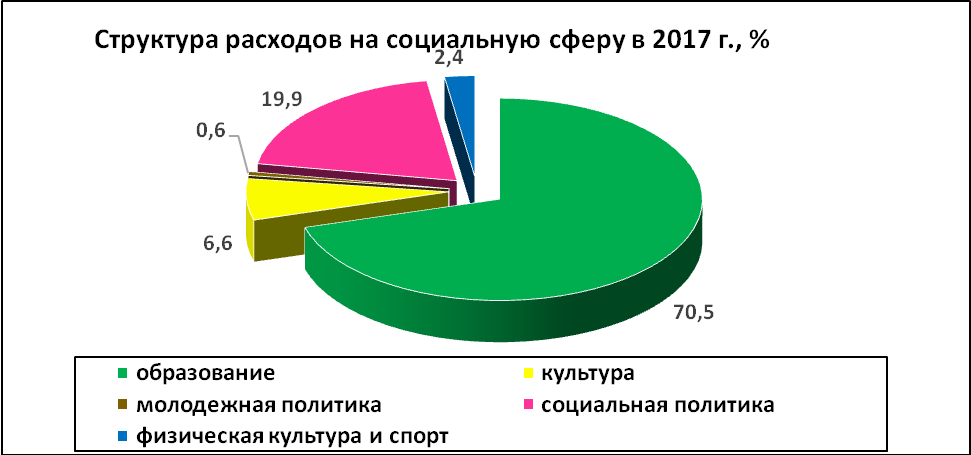 3.1. Социальная защита населенияСоциальное обслуживание населения осуществляется в соответствии с государственным заказом, который размещен в муниципальных учреждениях:МУ «Территориальный центр социального обслуживания населения» МУ «Реабилитационный центр для детей и подростков с ограниченными возможностями «Треди»МУ «Социально-реабилитационный центр для несовершеннолетних «Светлячок»На исполнение государственных полномочий за отчетный период направлены средства:- на организацию социальных выплат и предоставление отдельных мер социальной поддержки – 134992,6 тыс. руб. (в т.ч. опека   62108,2 тыс. руб.);- на организацию социальной помощи и социальной защиты населения – 23167 тыс. руб.;- на осуществление отдельных государственных полномочий Ленинградской области по организации социального обслуживания граждан, в том числе по апробации методик и технологий – 129130 тыс. руб. (в том числе 10 756,7 тыс. руб. на апробацию методик и технологий);- на организацию мероприятий по приспособлению для доступа инвалидов зданий – 10 113,8 тыс. руб.,- на организацию опеки и попечительства –   5430,5 тыс. руб.Самой массовой по охвату населения формой социальной защиты является организация социальных выплат и предоставления мер социальной поддержки отдельным категориям населения.Органом социальной защиты муниципального образования назначаются и выплачиваются свыше 100 социальных выплат различного вида и для разных категорий получателей. За 2017 год те или иные меры социальной поддержки предоставлены 27 тысячам человек.Наибольшее число получателей социальных выплат составляют пенсионеры. Свыше 80% пенсионеров (инвалидов и пожилых граждан) помимо пенсии получают дополнительные ежемесячные денежные выплаты.Одними из социально-значимых мер социальной поддержки граждан являются меры социальной поддержки по получению субсидий и оплате жилого помещения и коммунальных услуг.Обеспечивается перевозка отдельных категорий граждан (областные и федеральные льготники, пенсионеры, учащиеся из многодетных семей и др.) автомобильным транспортом городского и пригородного сообщения по единым социальным проездным билетам на основе бесконтактных электронных пластиковых карт.В рамках заключенного муниципального контракта с ГБУЗ ЛО «Тихвинская межрайонная больница им. А.Ф.Калмыкова» оказывается бесплатное изготовление и ремонт зубных протезов отдельным категориям областных льготников (ветеранам труда, труженикам тыла, жертвам политических репрессий).Различные меры социальной поддержки семьям с детьми положительно влияют на уровень рождаемости и в определенной мере решают вопросы снижения уровня бедности. 9,8% семей с детьми (из 8 873 семей), проживающих на территории Тихвинского района, получают ежемесячное пособие и компенсацию на детей. Развивающимся направлением в области предоставления услуг в сфере социальной защиты граждан стало оказание услуг через открытый в нашем районе филиал государственного бюджетного учреждения Ленинградской области «Многофункциональный центр предоставления государственных и муниципальных услуг» (МФЦ), а также через электронные порталы предоставления государственных услуг. Социальное обслуживаниеЗа 2017 год признаны нуждающимися в социальном обслуживании 3983 граждан, разработано 1976 индивидуальных программ предоставления социальных услуг. Численность граждан, которым предоставлено социальное обслуживание поставщиками социальных услуг за 2017 год, составила 2096 человек. Численность граждан, которым предоставлены срочные социальные услуги, составила 1940 человек.  На территории Тихвинского района продолжена деятельность социальных технологий социального обслуживания: социальное сопровождение граждан, нуждающихся в медицинской, психологической, педагогической, юридической, социальной помощи, служба «Социальное такси» «Тревожная кнопка»; «Предоставление услуг реабилитации детей-инвалидов на основе иппотерапии на базе МУ «Реабилитационный Центр для детей и подростков с ограниченными возможностями «Треди». Внедрены в работу новые социальные технологии: комплекс социальных услуг в домашних условиях, «Служба сиделок»; «Здоровое долголетие» и др.  Активно работает факультет Университета третьего возраста, в котором за год прошли обучение более 1100 человек. Проводится работа по реализации социального проекта «Допрофессиональная подготовка подростков», финансируемого за счет средств Фонда социальной поддержки детей (Москва) в рамках гранта. Целевая группа детей и подростков инвалидов составила 89 человек, размер гранта 2 млн. рублей.Продолжена работа по обеспечению доступности учреждений социального обслуживания и социальных услуг для пожилых граждан и инвалидов, в том числе детей-инвалидов. На эти цели в 2017 году в рамках реализации государственной и муниципальной программ выделено более 11 млн. рублей. Достигнута положительная динамика в деятельности по профилактике безнадзорности несовершеннолетних, семейного неблагополучия, сиротства, инвалидности и сохранению активной старости.	Доля безнадзорных несовершеннолетних снизилась за последний год по состоянию на 01.01.2018 год до 0,06% (2016 год – 0,08%). Снизилась доля семей с детьми в социально-опасном положении в 2017 году до 0,19% (за 2016 год – 0,24 %). Выполнена работа по организации летней оздоровительной компании, ею охвачено 498 несовершеннолетних.Полномочия в сфере опеки и попечительстваНа 01.01.2018 г. на учете в отделе опеки и попечительства состоят 218 несовершеннолетних, из них 54 ребенка воспитываются в 43 приемных семьях.В целях развития семейных форм устройства детей комитетом социальной защиты населения организованы курсы по подготовке граждан, желающих принять на воспитание в свою семью ребенка, оставшегося без попечения родителей. Очередное обучение прошли 30 гражданин, изъявившие желание стать опекунами, приемными родителями, усыновителями. Из них 7 человек приняли на воспитание в семью 5 детей.В 2017 году приобретено 17 однокомнатных благоустроенных квартиры для детей-сирот и детей, оставшихся без попечения родителей. Реализация муниципальных программВ Тихвинском районе на реализацию мероприятий муниципальной программы «Социальная поддержка отдельных категорий граждан Тихвинского района» с подпрограммой «Развитие мер социальной поддержки отдельных категорий граждан» и подпрограммой «Профилактика социальной исключенности» направлено 241277 тыс. рублей.  3.2. Образование Сеть образовательных учреждений района включает в себя 28 учреждений:дошкольные образовательные учреждения - 7;общеобразовательные учреждения – 18;учреждения дополнительного образования детей – 3;	Помимо этого, в городе Тихвине работают ещё 3 учреждения дополнительного образования (художественная школа, музыкальная школа, спортивная школа «Богатырь»), 2 учреждения среднего профессионального образования и Государственное казенное специальное (коррекционное) образовательное учреждение Ленинградской области для обучающихся, воспитанников с ограниченными возможностями здоровья «Тихвинская специальная (коррекционная) общеобразовательная школа-интернат VIII вида».	В целях повышения качества образования в Тихвинском районе педагоги Тихвинского района принимали активное участие в традиционных конкурсах педагогического мастерства. Организован конкурс ученического самоуправления «Лидер -2017». Учащиеся школ участвовали в оборонно-спортивных и туристических мероприятиях, конкурсах на знание предметов.  	По итогам государственной аттестации для выпускников 9,11(12), проходившей в мае-июле, 4 выпускника набрали наивысший балл - 100 по русскому языку. 18 выпускников награждены золотыми медалями за особые успехи в обучении.  За особые успехи в обучении 18 выпускников награждены золотыми медалями.С целью дополнительной подготовки к ЕГЭ при поддержке группы компаний «ИСТ» реализуется проект «Тихвинское образование на «5». Школьники Тихвинского района активно, и, самое главное, результативно, участвуют в региональных, всероссийских олимпиадах, смотрах и конкурсах, становясь победителями и призерами. Район находится в пятерке лидеров среди муниципальных образований Ленинградской области по результатам участия во Всероссийской олимпиаде школьников. Одной из важнейших задач учреждений образований является сохранение и укрепление здоровья детей. В прошлом году было охвачено различными организованными формами отдыха около 3 тысяч человек.	В 8 общеобразовательных учреждениях организована системная работа по дистанционному обучению детей-инвалидов. 30 семей с такими детьми обеспечены комплектами компьютерной техники и активно используют её в образовательных целях.Дошкольным образованием на территории района охвачено 93% детей. Вместе с тем, очередь детей возрасте от года до трех лет в детские сады на 1 января 2018 года составляла 110 человек. Администрация предпринимает меры по ликвидации очереди. В 2017 году за счет внутренних резервов учреждений дополнительно создано 65 мест.Многое сделано для того, чтобы образовательные учреждения отвечали современным требованиям. На их подготовку к новому учебному году израсходовано около 35 млн. рублей. Проведен комплекс мероприятий, направленных на укрепление учебно-материальной базы образовательных учреждений.Продолжается обновление спортивных площадок на школьных стадионах. За счет средств государственной программы «Развитие физической культуры и спорта в Ленинградской области» в прошедшем году построена современная спортивная площадка в школе №9. В Красавской школе спортивная площадка построена за счет средств депутатов Законодательного Собрания Ленинградской области. Для обеспечения работы системы образования реализованы 2 муниципальные программы с общим объемом финансирования 1 209, 9 млн. руб. на содержание и проведение мероприятий: «Современное образование в Тихвинском районе» и «Развитие системы отдыха, оздоровления, занятости детей, подростков и молодежи».  	Мероприятия программ направлены на улучшение материально-технической базы ОУ, повышение доступности и качества образования, обеспечение безопасности жизнедеятельности воспитанников и сотрудников ОУ, организацию оздоровления и отдыха детей.3.3. Молодежная политика, физкультура и спортМолодежная политика	На территории района активно реализуются программы развития молодежной политики «Молодежь Тихвинского городского поселения» и «Молодежь Тихвинского района». В рамках муниципальной программы «Безопасность Тихвинского района» также реализуются мероприятия по профилактике асоциальных проявлений в молодежной среде. На реализацию мероприятий программ в 2017 году направлены средства в размере 16800,1 тыс. рублей.  	В структуру молодежного движения Тихвинского района входят: Молодежный Совет при главе администрации Тихвинского района; Центр развития волонтерского движения в Тихвинском районе; Молодежные общественные организации «Старт» и «Институт развития аудиовизуальных искусств»; Муниципальное учреждение «Молодежно-спортивный центр», в состав которого, в свою очередь, входят: - 4 подростковых клуба по месту жительства;- Центр по военно-патриотическому и духовно-нравственному воспитанию, в его составе: военно-патриотические клубы «Десант», «Патриот», поисковый отряд 4-я Армия;- Центр методической и психологической помощи подросткам и молодежи. При Центре работает клуб для молодых семей «Горница».В рамках реализации молодёжной политики в 2017 году было проведено более 700 молодёжных мероприятий, в которых приняли участие более 9 000 человек. Общее количество подростков, посещающих подростковые клубы по месту жительства, составило более 200 человек.В рамках программы летней занятости организовано 3 спортивно-оздоровительных лагеря с дневным пребыванием для 76 человек, 3 лагеря с дневным пребыванием для детей из семей, находящихся в трудной жизненной ситуации (39 человек), временно трудоустроено 174 человека, 20 из них – в составе Губернаторского молодежного трудового отряда. Развитие физической культуры и спорта	Развитие физической культуры, спорта в Тихвинском районе осуществляется в соответствии с муниципальными программами: «Развитие физической культуры и спорта в Тихвинском городском поселении» и «Развитие физической культуры и спорта в Тихвинском районе». На реализацию программ в 2017 году направлены средства в размере 39198,9 тыс. руб.  Физкультурно-оздоровительная работа в Тихвинском районе проводится на базе муниципальных учреждений:МУ «Молодёжно-спортивный центр»;МУ «Тихвинский городской футбольный клуб «Кировец»;МОУ ДОД «Детско-юношеская спортивная школа «Богатырь».	Тихвинские спортсмены объединены в 24 общественные федерации по 30 видам спорта. Количество занимающихся физической культурой и спортом в районе в 2017 году составило около 19 000 человек, что на 300 человек больше, чем в 2016 году.В прошлом году проведено более 400 физкультурных и спортивных мероприятий различных уровней, в том числе 20 – областного и 2 - федерального. В результате - тихвинские спортсмены более 200 раз становились победителями и призерами областных, всероссийских и международных соревнований.В 2017 году подготовлены 2 кандидата в мастера спорта, 26 человек выполнили норматив 1 разряда, 409 человек – нормативы массовых разрядов.В прошедшем году Тихвинский район продолжил внедрение Всероссийского физкультурно-спортивного комплекса «Готов к труду и обороне» среди всех категорий населения: в результате 68 человек выполнили нормативы на золотой знак, 96 человек - на серебряный и 90 человек - на бронзовый. Для укрепления и развития материально-технической базы физкультуры и спорта в 2016 году разработана программа по восстановлению дворовых спортивных сооружений и утвержден проект современной дворовой спортивной площадки размером 15х25 м с набором сертифицированного спортивного оборудования для игры в футбол, волейбол и баскетбол. В 2017 году в городе появились 9 таких спортивных площадок для занятий игровыми видами спорта, игровые комплексы с мягким покрытием, уличные тренажеры, теннисные столы и столы для игры в шахматы, рампы для скейтбордистов и велосипедистов ВМХ.В конце 2017 года начались работы по строительству ФОК с плавательным бассейном и игровым залом в Тихвине. 3.4. Культура, туризмКультура 	Развитие сферы культуры в Тихвинском районе осуществляется в соответствии с   муниципальными программами: «Развитие сферы культуры Тихвинского городского поселения» и «Развитие сферы культуры Тихвинского района». На реализацию мероприятий программ в 2017 году направлены средства в размере 96031,9 млн. рублей.  В сеть учреждений культуры района входит 13 учреждений. В них действуют 211 культурно-досуговых формирований: 98 любительских объединения и 113 коллективов самодеятельного художественного творчества, в которых занимаются более 3,5 тысяч человек. Учреждения:- МУ «Тихвинский районный Дом культуры» с тремя филиалами;- МУ «Тихвинская централизованная библиотечная система», которая состоит из 7 библиотек: 5 - в городе, 2 филиалов - в пос. Березовик, Красава и библиотечного пункта в пос. Сарка. 8 культурно-досуговых учреждений в сельских поселениях и 1 в городе Тихвине осуществляют свою деятельность в составе интегрированных учреждений культуры.В Тихвинском районе работают 2 учреждения дополнительного образования:- МОУ ДОД «Детская школа искусств им. Н.А. Римского-Корсакова» - школа высшей категории - 750 человек учащихся;- МОУ ДОД «Детская художественная школа имени П.Е. Заболотского» - школа высшей категории - 230 человек учащихся. В сеть учреждений культуры района также входят 2 учреждения, являющиеся филиалами Ленинградского областного бюджетного учреждения культуры - «Музейное агентство» – Тихвинский историко-мемориальный и архитектурно-художественный музей и Государственный Дом-музей Н.А. Римского-Корсакова. В 2017 году в Тихвинском районе были проведены все традиционные крупномасштабные культурные проекты, в их числе: - XXV Российский конкурс «Тихвинский Лель»;- Открытый конкурс имени Н.А. Римского-Корсакова;- XVII Открытый фестиваль духовой и джазовой музыки «Сентябрь в Тихвине»;- областной праздник вепсской культуры «Вепсский родник» в поселке Шугозеро. 16 апреля состоялось открытие камерной программы XVI Московского Пасхального фестиваля. Во Дворце культуры им. Н.А. Римского-Корсакова прошел концерт солистов Академии молодых оперных певцов Мариинского театра. Одним из наиболее значимых проектов, осуществляемых в Тихвине,  является Международный оперный фестиваль им. Н.А. Римского-Корсакова, который стартовал еще в 2014 году. В прошедшем году в Тихвине состоялись мероприятия уже IV Международного оперного фестиваля. В рамках фестиваля в концертном зале Дома-музея Н.А. Римского-Корсакова состоялся концерт камерной музыки, а во Дворце культуры им. Н.А. Римского-Корсакова - концерт солистов Академии молодых оперных певцов Мариинского театра. 		С 7 по 9 июня значимым событием в библиотечной жизни Тихвинского района стали мероприятия проекта, реализуемого Ленинградской областной универсальной научной библиотекой - «Тихвин. Библиотечная столица Ленинградской области-2017».		8 - 9 июля в Тихвине проведены VII Русские Ганзейские дни, в рамках которых состоялись: праздничное шествие делегаций русских Ганзейских городов; военно-исторический фестиваль групп реконструкции средневековья «Торговля лучше войны»; выставка работ заочного конкурса-фестиваля детского и юношеского изобразительного творчества «Ганзейский вернисаж»; конкурс мастеров-ремесленников декоративно-прикладного искусства и народного творчества «Тихвинский посад» и презентационная ярмарка русских Ганзейский городов; фестиваль уличных музыкантов; открытие Ганзейской библиотеки; лазерное шоу «Из варяг в греки» и другие мероприятия.Туристская деятельность. В 2017 году продолжил работу Тихвинский информационно-туристский центр. Главной задачей центра является создание комфортной информационной среды для гостей и жителей города и продвижение Тихвина на туристских рынках. Специалисты по туризму организовали 2 бизнес-семинара для туристических фирм города Тихвина, приняли участие в работе совещания Комитета Ленинградской области по туризму по проекту «Серебряное ожерелье».  Кроме того, специалисты по туризму представили туристский потенциал Тихвина на международной выставке «Отдых без границ – 2017» (г. Санкт-Петербург), где презентовали VII Русские Ганзейские Дни на круглом столе, посвященном Году истории в России и 90-летию Ленинградской области.8 - 9 июля в рамках проведения VII Русских Ганзейских дней работали мобильные офисы ИТЦ, их посетителями стали более 4000 человек, организована научно-практическая конференция «Современные практики туризма исторических городов», в работе которой приняли участие более 30 представителей учреждений культуры и туризма и администраций городов Русской Ганзы, преподаватели профильных туристских дисциплин Санкт-Петербургского государственного института культуры, представители туристического бизнеса, СМИ. Итогом круглого стола стала принятая резолюция.Демографические показатели   2017 г.  2016 г.% к 2016 г.Родилось 64770392Умерло 1144116298,5Рождаемость (на 1 тыс. населения)9,310,093Общая смертность (на 1 тыс. населения)16,416,698,8Естественная убыль (на 1 тыс. населения)-7,1-6,6Миграция, +/- чел.5992352,5 р.Вид экономической деятельностиЕдиницВ % к итогуСельское хозяйство, охота и лесное хозяйство, рыболовство, рыбоводство22119.8Обрабатывающие производства12010.7Добыча полезных ископаемых50.4Обеспечение электрической энергией, газом и паром; кондиционирование воздуха100.9Водоснабжение; водоотведение, организация сбора и утилизации отходов, деятельность по ликвидации загрязнений50.4Строительство615.5Торговля оптовая и розничная, ремонт автотранспортных средств, мотоциклов.17615.7Транспортировка и хранение534.7Деятельность гостиниц и предприятий общественного питания242.1Деятельность в области информации и связи333.0Деятельность финансовая и страховая151.4Деятельность по операциям с недвижимым имуществом13011.6Деятельность профессиональная, научная и техническая333.0Деятельность административная и сопутствующие дополнительные услуги393.5Государственное управление и обеспечение военной безопасности; социальное обеспечение322.9Образование413.7Здравоохранение и предоставление социальных услуг272.4Предоставление в области культуры, спорта, организации досуга и развлечений242.1Предоставление прочих видов услуг696.2ВСЕГО по МО1118100.0Вид экономической деятельностиОбъемы2017 г.(млн. руб.)Темпы роста V (%)в cопостав. ценахУд. вес в общем V продукции, (%)Обрабатывающие производства68844,7 129,891,7Сельское хозяйство, охота и лесное хозяйство 847,61061,1Обеспечение электрической энергией, газом и паром; кондиционирование воздуха680,5116,10,9Водоснабжение; водоотведение, организация сбора и утилизации отходов, деятельность по ликвидации загрязнений384,4162,80,5Строительство1282,62501,7Прочие3009,84,1Всего75049,6131,7%100,0Вид экономическойдеятельностиОтгружено товаров собственного производстваОтгружено товаров собственного производстваТемп роста в сопостави мых ценахв %Уд. вес в V продукции обрабат. производ.(%)Вид экономическойдеятельностиза 2017г.(млн. руб.)за 2016г.(млн. руб.)Темп роста в сопостави мых ценахв %Уд. вес в V продукции обрабат. производ.(%)ОБРАБАТЫВАЮЩИЕ ПРОИЗВОДСТВА, в том числе:68844,749813,1129,8ПРОИЗВОДСТВО ПИЩЕВЫХ ПРОДУКТОВ 201,2211,191,7 0,3ПРОИЗВОДСТВО ОДЕЖДЫ464,7407,3109,60,7ПРОИЗВОДСТВО МЕТАЛЛУРГИЧЕСКОЕ 8469,22987231,312,3 ПРОИЗВОДСТВО ПРОЧИХ ТРАНСПОРТНЫХ СРЕДСТВ И ОБОРУДОВАНИЯ 56256,642709,2124,781,7ПРОИЗВОДСТВО МЕБЕЛИ2390,32064,6111,13,3РЕМОНТ И МОНТАЖ МАШИН И ОБОРУДОВАНИЯ1156,625445,21,7Вид экономическойдеятельностиянварь – декабрь2017 г.Млн. руб.январь – декабрь2016 г. Млн. руб.Уд. вес в общем V инвестиц.                 (%)% к 2016 г.Сельское хозяйство161,7 144,42,1112Обрабатывающие производства330234884494,7Обеспечение электрической энергией, газом и паром; кондиционирование воздуха2364,41358,331,5174,1